แบบรายงานผลความรู้สัมมาชีพชุมชน (แบบ 1)(ประเภท : ความรู้สัมมาชีพ)....................................................1. หมวดหมู่อาชีพ ให้ใส่เครื่องหมาย ( / ) หน้าตัวเลือกตามประเภทอาชีพ     (สามารถตอบได้มากกว่า 1 หมวดหมู่ เช่น ทำเกษตรกรรม และมีศักยภาพเป็นแหล่งท่องเที่ยวด้วย)	1.1 ( ) เกษตรกรรม	1.2 (     ) ท่องเที่ยวชุมชน	1.3 (     ) อื่นๆ (โปรดระบุ................................................)	1.4 (     ) การแปรรูปอาหาร	1.5 (     ) การแปรรูปเครื่องดื่ม	1.6 (     ) การแปรรูปผ้าและเครื่องแต่งกาย	1.7 (     ) การแปรรูปของใช้และเครื่องประดับ	1.8 (     ) การแปรรูปสมุนไพรที่ไม่ใช่อาหารนิยาม : ความรู้สัมมาชีพชุมชน หมายถึง ความรู้ซึ่งเป็นอาชีพที่มีการดำเนินการตามแนวทางส่งเสริมการสร้างสัมมาชีพชุมชนตามหลักปรัชญาเศรษฐกิจพอเพียง2. ชื่อองค์ความรู้	 	การปลูกผักเศรษฐกิจพอเพียง3. ชื่อเจ้าขององค์ความรู้	 	นายสมพร   มณีละเอียด4. ที่อยู่	 	บ้านเลขที่  1  หมู่ที่  4  ตำบลป่าไร่   อำเภอแม่ลาน  จังหวัดปัตตานีรหัสไปรษณีย์  94180  หมายเลขโทรศัพท์  083-65295045. ความเป็นมา/แรงบันดาลใจ/เหตุผลที่ทำ	 	การปลูกผัก กินเองตามมีตามเกิด กับการปลูกผักสวนครัวรั้วกินได้แบบพอเพียง ไม่เหมือนกันซะทีเดียว แต่ก็ไม่ได้หนีห่างกันไปมากนัก เพราะความพอเพียง อยู่ที่ตัวเรากำหนดเองว่า แค่ไหน ระดับใด ขนาดไหนถึงจะไหว และขนาดไหนถึงจะเรียกว่า เกินตัว เพราะคำว่า พอเพียง ที่เป็นหลักเศรษฐกิจพอเพียงหลายๆ คนก็ทราบกันดีอยู่แล้วไม่ต้องอธิบายซ้ำไปมาแต่การอยู่รอดในแบบเศรษฐกิจพอเพียงด้วยการปลูกผักสวนครัวกินเองนั้น ไม่ง่าย แต่ก็ไม่ยากเสมอไป ทุกวันนี้หลายๆ ครั้งหากมีภัยพิบัติเกิดขึ้น ไม่ว่าจะเกิดในแห่งหนตำบลใด ก็มีผลกระทบมาถึงตัวเราเสียหมด แม้ว่าแหล่งที่เกิดจะไกลออกไปอยู่คนละซีกโลก แต่กระนั้นผลกระทบมันก็ยังตามมาหลอกมาหลอนให้เราได้ลำบากได้เจ็บช้ำกันอยู่ดี ไม่ว่าจะด้วยพิษเศรษฐกิจ หรือผู้บริหารประเทศที่ผิดพลาดในการบริหาร และปัญหาอื่นๆ ยังไงแล้ว ประชาชนอย่างเราๆ ก็ยังต้องแบกรับภาระไม่มากก็น้อยอยู่ดี ดังนั้น การไม่มีปัญหา หรือมีปัญหาเดือดร้อนให้น้อยที่สุดอาจเป็นทางรอดสุดท้ายที่เราจะพอกระทำได้ ด้วยการพึ่งพาตนเองแบบพอเพียง ตามแนวพระราชดำริของในหลวงผักหลายๆ ชนิดไม่จำเป็นต้องหาซื้อมาจากท้องตลาด แต่สามารถปลูกเองที่บ้านได้โดยกรรมวิธีการปลูกที่ไม่ยุ่งยาก เรียกว่า ผักสวนครัว ปลูกง่าย โตเร็ว ได้ผลผลิตไว้กินในครัวเรือนได้เป็นอย่างดี ลดภาระค่าใช้จ่ายได้อย่างต่อเนื่อง แต่ไม่เหมาะจะปลูกเป็นการค้า เพราะครั้งนี้เราเน้น พอเพียงอย่างจริงจัง การรับประทานเหลือแล้วนำไปขายคงไม่เหมาะ เพราะแทบจะทุกครัวเรือน มีผักชนิดนี้อยู่ คงไม่ดีหากจะหอบหิ้วเอาผักที่ปลูกที่กินเหลือไปขายอย่างละนิดละหน่อย เพราะในความเป็นจริง ตลาดสดใกล้บ้านก็มีผู้ขายมากรายอยู่แล้ว มีความเป็นไปได้อย่างดีที่สุดคือการเดินเร่ขายตามบ้าน ในชุมชนที่ห่างไกลตลาดสดที่อาจพอจะหาได้ราย ได้บ้าง วันละ 100-200 บาท6. วัตถุประสงค์ 		1) เพื่อต้องการอาชีพเสริม  เพิ่มรายได้ให้กับครัวเรือน	 	2) เพื่อลดรายจ่ายของครัวเรือน7. วัตถุดิบ (ถ้ามี)	 	1) พันธุ์ผัก	 	2) ปุ๋ยหมัก8. อุปกรณ์	 	1) จอบ	 	2) บัวรดน้ำ9. กระบวนการ/ขั้นตอน 	 	วิธีปลูกกวางตุ้ง 		เริ่มจากการนำดินร่วมมาผสมปุ๋ยคอกในกระถางปลูกซะก่อน จากนั้นนำเมล็ดพันธุ์กวางตุ้งที่สมบูรณ์ที่สุด มาหยอดลงในหลุมดินขนาด 1.5 เซนติเมตร กลบดินทับ และรดน้ำให้ชุ่ม และตั้งให้โดนแดด กวางตุ้งก็จะเจริญงอกงามพร้อมให้เก็บกิน 		วิธีปลูกผักบุ้ง 	 	คัดเลือกเมล็ดพันธุ์ผักบุ้งที่สมบูรณ์ที่สุดมาปลูกลงในดินร่วนผสมปุ๋ยคอก แล้วรากจะงอกออกมาภายใน 2-3 วัน จากนั้นควรดูแลเรื่องความชื้นของดินเป็นพิเศษ เพราะผักบุ้งเป็นพืชที่ชอบความชื้นมาก อย่าปล่อยให้ขาดน้ำเด็ดขาด มิเช่นนั้นต้นจะตายได้ รออีกแค่ 1 เดือน ก็จะสามารถเก็บเกี่ยวผลผลิตมากินได้เลยค่ะ10. ข้อพึงระวัง	 	1) ต้องดูแลรดน้ำเป็นประจำ  เช้า – เย็น	 	2) ดูแลแมลงอย่าให้มากัดกินต้น11. ข้อเสนอแนะ	 	-12. ความสามารถในการจำหน่าย/ให้บริการ	 	ขึ้นอยู่กับช่วงความต้องการของท้องตลาดในชุมชนและนอกชุมชน  ช่วงผักราคาสูง  จะได้ประมาณกิโลกรัมละ  40 -100 บาท13. ภาพกิจกรรมที่ดำเนินการ (ไฟล์ภาพ jpg. แนบมาพร้อมไฟล์เอกสาร จำนวน 3 - 4 ภาพ)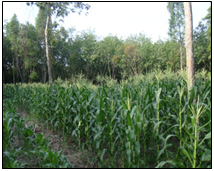 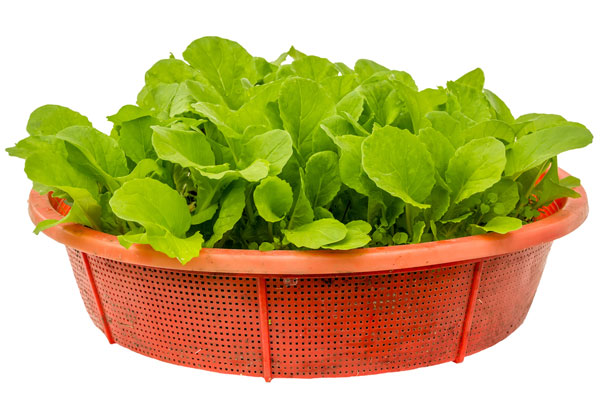 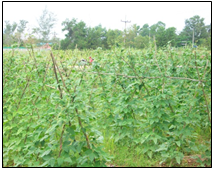 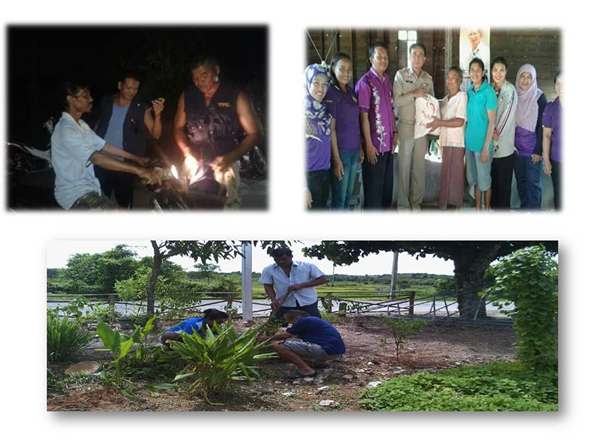 